Answer Key? YOU WISH! 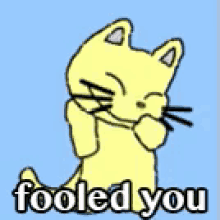 